Основные социально-экономические характеристики Республики Калмыкия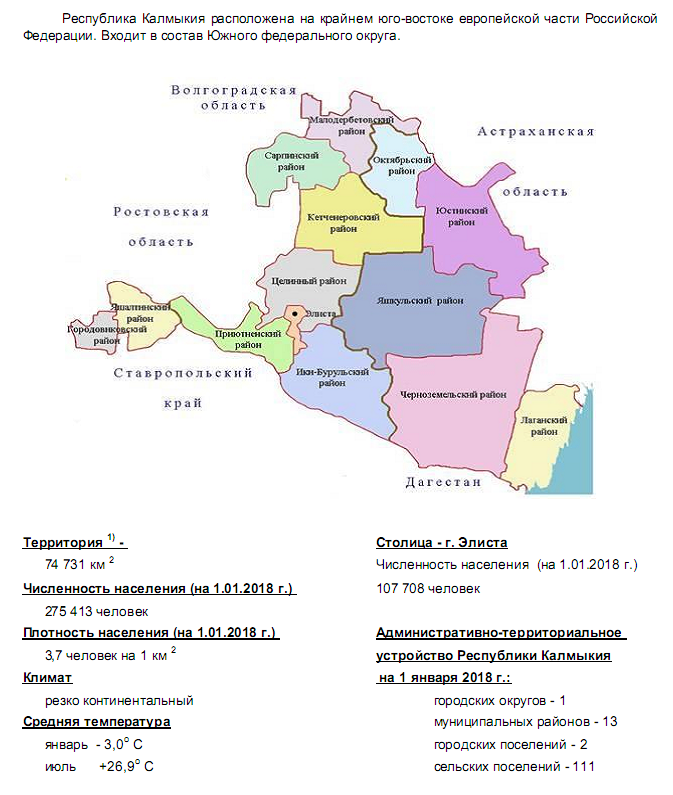 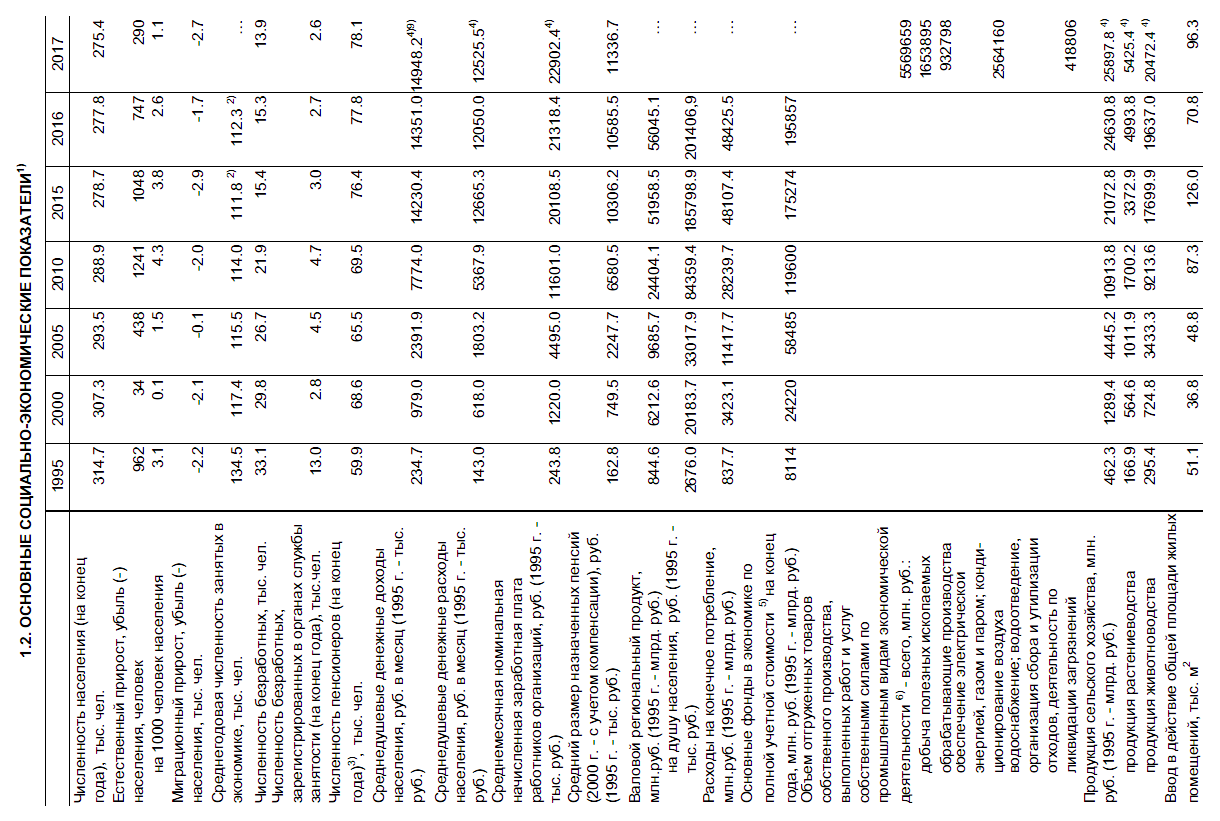 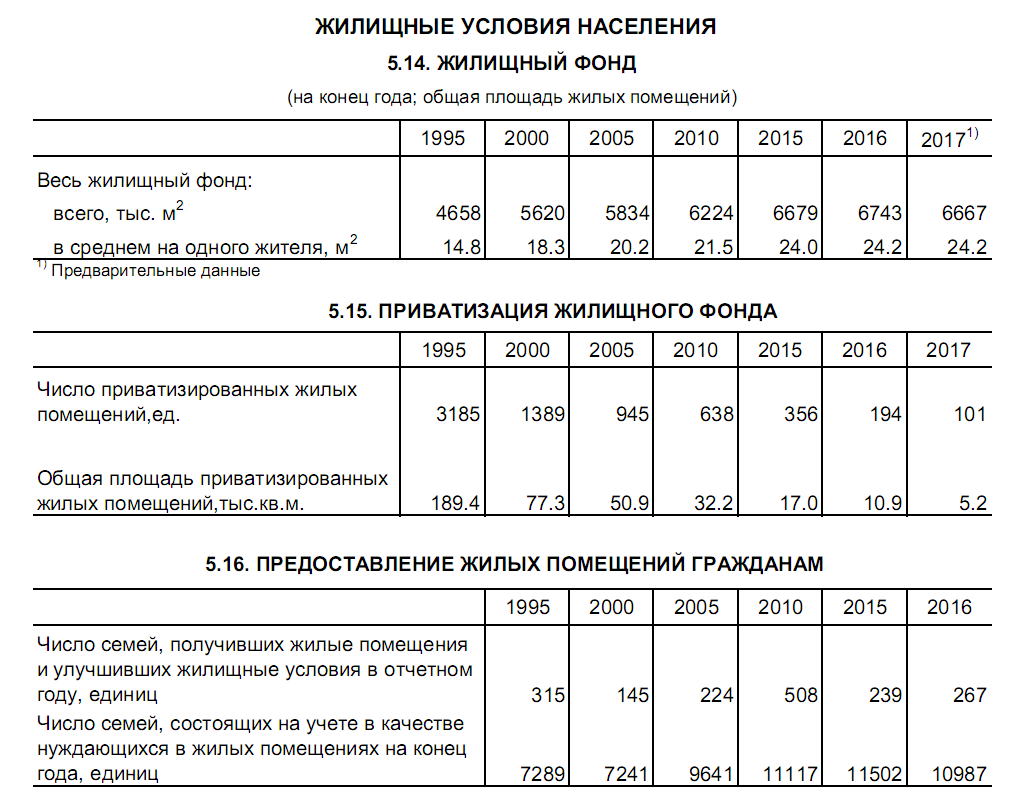 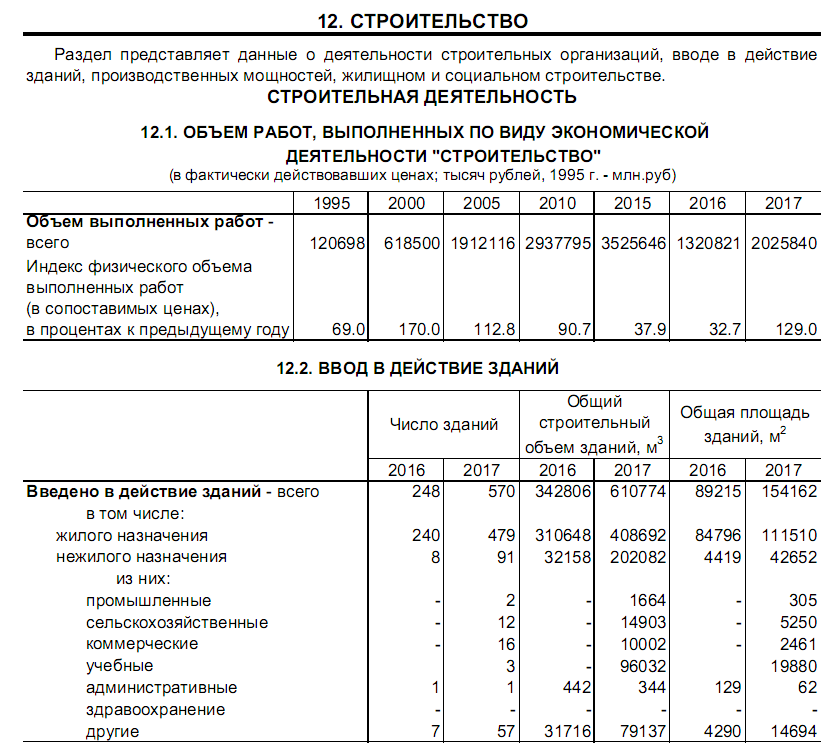 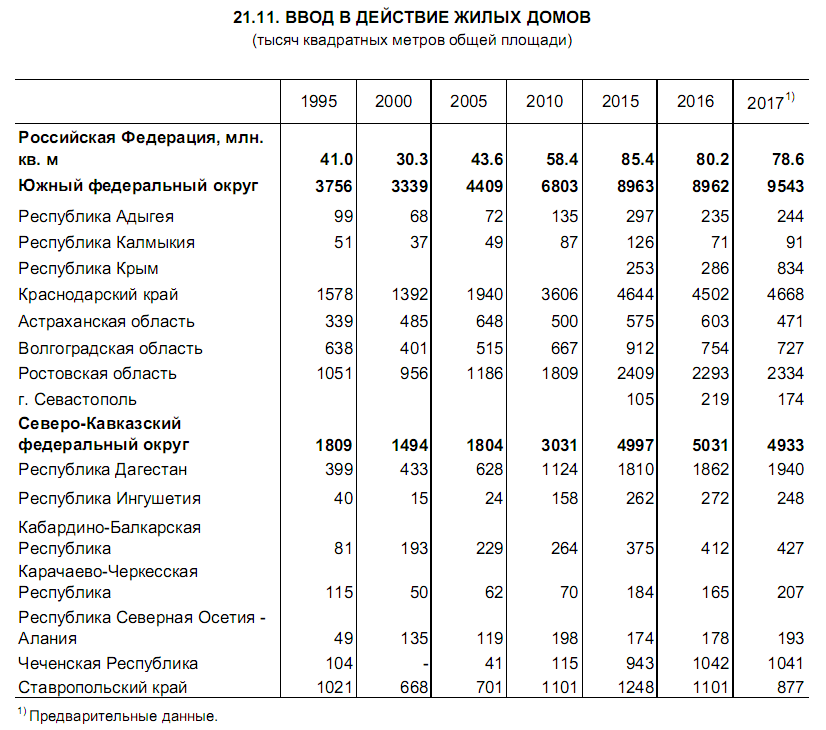 Анализ фактических данных о ценах сделок и (или) предложений рынка жилой, коммерческой недвижимости и земельных участков г. Элиста Рынок недвижимости Республики Калмыкия находится в стадии становления, риэлтерскими услугами охвачена фактически только столица Республики – г.Элиста. Наблюдается разрозненность и недостаток информации, затрудняющее инвесторам принять решение об инвестировании в те или иные объекты, что оказывает негативное влияние на динамичное развитие рынка коммерческой недвижимости в республике.Рынок жилой недвижимости в рамках настоящего анализа разделен на рынок квартир и рынок домовладений. Земельные участки по функциональному назначению подразделены на участки под индивидуальное жилищное строительство (ИЖС) и под коммерческую застройку.Коммерческая недвижимость представлена торгово-офисной, производственно-складской, объектами общественного питания и недвижимым имуществом свободного назначения.В данном исследовании, на территории г. Элиста можно выделить следующие активные (географические) районы: Центр, микрорайоны новой застройки – 9-й, 8-й, 7-й, 6-й, микрорайоны старой застройки – 1-й, 2-й, 3-й, 4-й, 5-й, районы домовладений (частной застройки) – Южный, Северный, Северо-Западный, Сити-3, Универ-Сити.Интервал исследования составляет 2 месяца. Исследуемый интервал – ноябрь-декабрь 2018 года.Рынок жилой недвижимостиАнализ фактических данных о ценах сделок и (или) предложений рынка жилой, коммерческой недвижимости и земельных участков г. Элиста Квартиры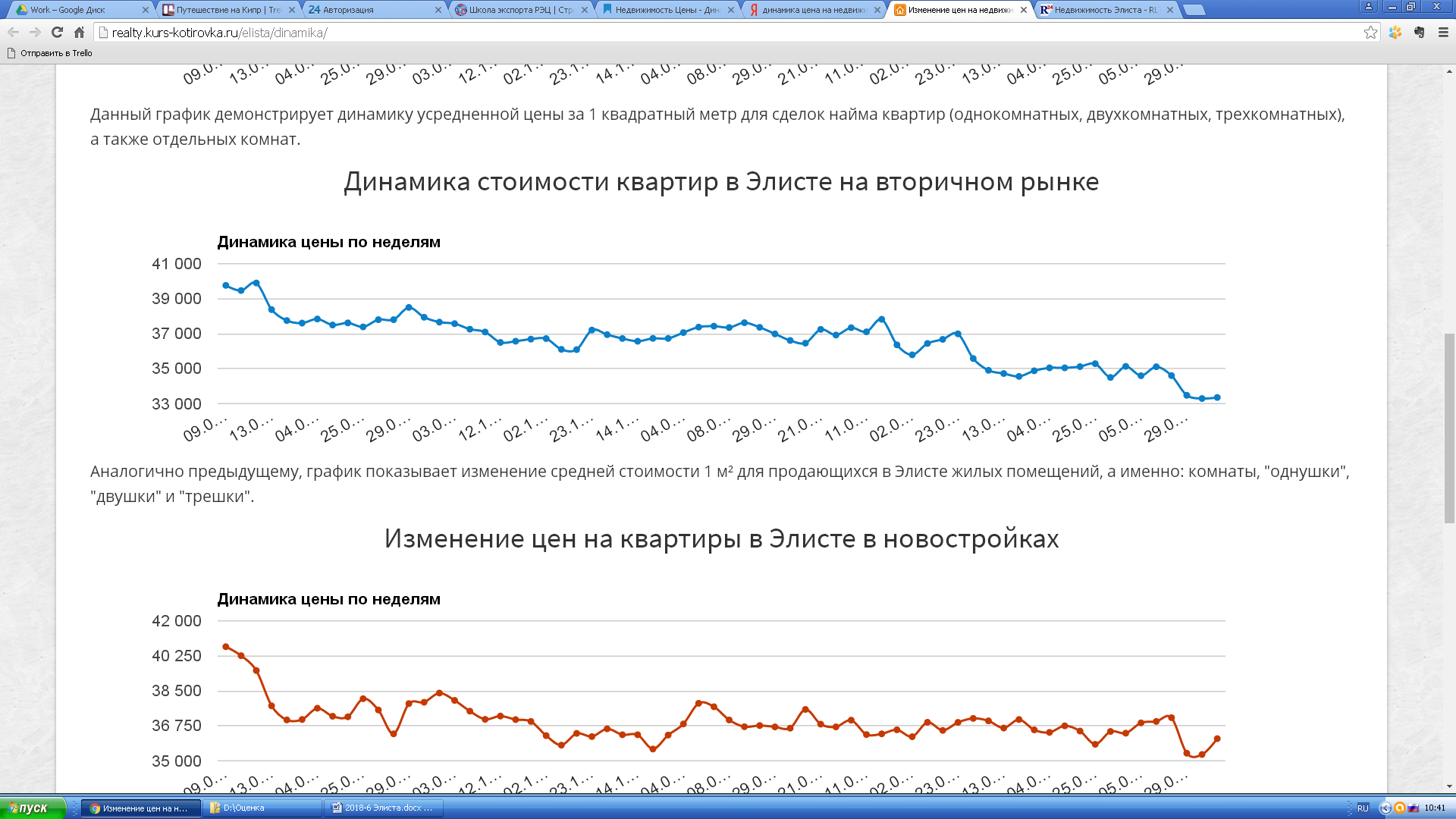 Рисунок 1 Структура предложения согласно сегментированию по количеству комнатАнализ цен предложений в декабре 2018 г. на рынке квартир представлен в следующей таблице (руб./кв.м.).ДомовладенияОсновные выводы относительно рынка жилой недвижимости Проведенный анализ рынка показал следующее:Квартиры выставляются на рынок (без учета скидки на торг) в диапазоне от 19 206 руб./кв.м. – 63 899 руб. /кв.м. в зависимости от различных ценообразующих факторов, в среднем же по состоянию на ноябрь-декабрь 2018 г. цена предложения квартир составляет от 28 766 руб./кв.м. до 35 226 руб./кв.м.Цена предложения домовладений находилась в диапазоне от 7 143 руб./кв.м. до 120 000 руб. /кв.м. (без учета скидки на торг) и составляет в среднем 27 331 руб./кв.м.Динамика рынка недвижимости: наблюдается стагнация на рынке квартир и домовладений. Основными факторами данных процессов являются скептические ожидания рынка на фоне снижения платежеспособного спроса. Спрос, предложение: наблюдается перевес предложения над спросом, что обусловлено сложной экономической ситуацией в стране, большой закредитованностью населения.Объем продаж: по информации профессиональных участников рынка недвижимости, объем продаж по отношению к периоду годом ранее (в докризисный период),  снизился, что также объясняется сложной экономической ситуацией  в стране.Рынок коммерческой недвижимостиНаиболее развитыми секторами рынка коммерческой недвижимости Республики Калмыкия являются офисный, торговый и сектор недвижимости свободного назначения без жестко обусловленной специализации (в этой же категории объекты без внутренней отделки). При этом количество производственных, складских и помещений общественного питания сравнительно невелико.Рисунок 2 Структура продаж по функциональному назначениюТоргово-офисная недвижимостьРезультат проведенного анализа представлен в следующей таблице. Производственно-складская недвижимостьРезультат проведенного анализа представлен в следующей таблице.Объекты общественного питанияРезультат проведенного анализа представлен в следующей таблице. Недвижимое имущество свободного назначенияРезультат проведенного анализа представлен в следующей таблице.Основные выводы относительно рынка коммерческой недвижимостиПроведенный анализ рынка показал следующее:Торгово-офисная недвижимость выставляется на рынок (без учета скидки на торг) в диапазоне от 2 857 руб./кв.м. до 197 368 руб. /кв.м. в зависимости от различных ценообразующих факторов, в среднем же по состоянию на ноябрь-декабрь 2018 г. цена предложения продажи торгово-офисной недвижимости составляет 23 000 – 30 000 руб./кв.м.Производственно-складская недвижимость выставляется на рынок (без учета скидки на торг) в диапазоне от 12 500 руб./кв.м. до 189 934 руб. /кв.м. в зависимости от различных ценообразующих факторов, в среднем же по состоянию на ноябрь-декабрь 2018 г. цена предложения продажи производственно-складской недвижимости составляет 12 000 – 38 000 руб./кв.м.Объекты общественного питания выставляются на рынок (без учета скидки на торг) в диапазоне от 20 000 руб./кв.м. до 61 111 руб. /кв.м. в зависимости от различных ценообразующих факторов, в среднем же по состоянию на ноябрь-декабрь 2018 г. цена предложения продажи объектов общественного питания составляет 30 000 – 35 000 руб./кв.м. Высокая стоимость 1 кв.м. объектов общественного питания обусловлена в основном тем, что в стоимость целого объекта входит стоимость встроенного специального оборудования и объекты расположены в основном на так называемой «красной линии».Недвижимость свободного назначения выставляется на рынок (без учета скидки на торг) в диапазоне от 16 502 руб./кв.м. до 75 000 руб. /кв.м. в зависимости от различных ценообразующих факторов, в среднем же по состоянию на ноябрь-декабрь 2018 г. цена предложения продажи производственно-складской недвижимости составляет 20 000 – 30 000 руб./кв.м.Динамика рынка коммерческой недвижимости: наблюдается стагнация на рынке коммерческой недвижимости. Основными факторами данных процессов являются скептические ожидания рынка на фоне снижения платежеспособного спроса. Спрос, предложение: наблюдается перевес предложения над спросом, что обусловлено сложной экономической ситуацией в стране, большой закредитованностью населения.Объем продаж: по информации профессиональных участников рынка недвижимости, объем продаж по отношению к периоду годом ранее (в докризисный период),  снизился, что также объясняется сложной экономической ситуацией  в стране.Рынок земельных участковРисунок 3 Структура продаж по функциональному назначениюИндивидуальное жилищное строительство (ИЖС)Результат проведенного анализа представлен в следующей таблице. Коммерческая застройкаРезультат проведенного анализа представлен в следующей таблице.Основные выводы относительно рынка земельных участковПроведенный анализ рынка показал следующее:Земельные участки под индивидуальное жилищное строительство выставляются на рынок (без учета скидки на торг) в диапазоне от 3 300 руб./сот. до 600 000 руб./сот. в зависимости от различных ценообразующих факторов, в среднем же по состоянию на ноябрь-декабрь 2018 г. цена предложения земельных участков под ИЖС составляет 100 000 – 200 000 руб./сот.Цена предложения земельных участков под коммерческую застройку в диапазоне от 5 000 руб./сот. – 1 318 000 руб./сот. (без учета скидки на торг) составляет 100 000 – 200 000 руб./сот.Динамика рынка земельных участков: наблюдается стагнация на рынке земельных участков. Основными факторами данных процессов являются скептические ожидания рынка на фоне снижения платежеспособного спроса. Спрос, предложение: наблюдается перевес предложения над спросом, что обусловлено сложной экономической ситуацией в стране, большой закредитованностью населения.Объем продаж: по информации профессиональных участников рынка недвижимости, объем продаж по отношению к периоду годом ранее (в докризисный период),  снизился, что также объясняется сложной экономической ситуацией  в стране.Основные экономические проекты, стройкиВыводы о перспективе экономического развития региона (перспективе роста доходов бизнеса и населения в свете их влияния на рынок недвижимости)В настоящее время на территории Республики Калмыкия нет крупных строек. Крупные компании, такие как Каспийский Трубопроводный Консорциум и нефтяная компания «Лукойл» завершили строительство своих объектов на территории республики и в ближайшее время будут заниматься только их эксплуатацией. Строительство новых крупных производств ими не планируется.Реализация других крупных объектов на территории республики: строительство мясоперерабатывающего комбината «БИФ АРТ», птицефабрики в Городиковском районе, кирпичных заводов, комбикормового завода, создание парка ветроустановок для производства электроэнергии и многих других объектов, не ведется в связи с различными причинами.Основные источники дохода в республике: бюджетные средства, выплаты из бюджета (пенсии, стипендии и т.д.), доходы от сельского хозяйства, отчисления от деятельности крупных нефтяных компаний. Прогноз по экономическому развитию республики – негативный, улучшения ситуации в ближайшее время не предвидится.Особенности развития рынка жилой недвижимости г.ЭлистаНесмотря на немногочисленность по российским меркам, всего 104 тысячи человек Элиста является крупным республиканским культурным и научным центром и рынок недвижимости здесь имеет свои особенности.Во-первых, возможен подъём цен. Самый крупный застройщик – ООО «Бетонинвест» испытывает серьезные финансовые трудности и практически свернул строительство. На рынке строительства многоквартирных жилых домов осталось только три застройщика. Но и они не могут начать строительство новых объектов, а всего лишь достраивают уже начатые строительством. Новых игроков, которые могли бы сколько-нибудь серьёзно повлиять на развитие ситуации с недвижимостью, пока не наблюдается и скорее в ближайшее время не появится, потому, что рынок недвижимости Элисты весьма ограничен покупательской способностью населения.Во-вторых, наблюдается постепенная стабилизация рынка, острый спрос на жилье насыщен. Строительство новых жилых домов практически прекратилось, идет завершение уже начатых строительством домов. В перспективе можно ожидать дефицита жилой недвижимости и увеличения ее стоимости.В-третьих, рынок недвижимости Элисты обладает некоторой особенностью относительно других городов России. Выражается это в том, что новостройки стоят дороже, чем вторичный рынок. И это несмотря на предчистовую отделку новостроек. Объяснить это можно лишь тем, что в городе наблюдается дефицит и дорогого элитного жилья. Люди готовы переплачивать за новостройки не смотря на то, что в купленные квадратные метры придётся еще немало вкладывать. Это подтверждается тем фактом, что квартиры в новостройках, на самых престижных средних этажах раскупаются уже на первых этапах строительства. Несмотря на определенный риск, люди идут на это.Основными покупателями рынка недвижимости являются местные предприниматели и труженики, работающие за пределами республики. Поскольку эти категории людей составляют небольшой процент населения, то нетрудно заметить, что активность риелторов и покупательская способность населения не очень высока. Есть еще одна категория людей, которые покупают недвижимость. Это те, кто либо разменивает своё жильё, либо продаёт старое и покупает квартиру с увеличенной площадью.Остальные, кому не посчастливилось попасть в первые три категории, вынуждены брать ипотеку не смотря на высокие проценты, потому что других вариантов приобрести свою крышу над головой они не видят.Наиболее популярным продуктом на рынке недвижимости оказались однокомнатные и двухкомнатные квартиры. Связано это, прежде всего с бюджетной ценой.09.03.201529.09.201523.04.201504.10.201529.02.201611.09.201613.05.201725.11.201703.07.20181-комнатные квартиры1-комнатные квартиры2-комнатныеквартиры2-комнатныеквартирыДиапазон ценср. ценаДиапазон ценср. цена21 053 - 61 36435 22619 723 - 63 89935 2093-комнатные квартиры3-комнатные квартирымногокомнатные квартирымногокомнатные квартирыДиапазон ценср. ценаДиапазон ценср. цена19 206 - 53 84631 95020 619 - 41 14328 766Диапазон цен единого объекта, руб.Диапазон цен, руб. за 1 кв.мСр. цена руб. за 1 кв. м.800 000 - 18 500 0007 143 - 120 00027 331Диапазон цен единого объекта, руб.Диапазон цен, руб. за 1 кв.мСр. цена руб. за 1 кв. м.529 000 – 19 999 9992 857 - 197 36823 000 – 30 000Диапазон цен единого объекта, руб.Диапазон цен, руб. за 1 кв.мСр. цена руб. за 1 кв. м.6 100 000 - 123 456 78912 500 - 189 93412 000 – 38 000Диапазон цен единого объекта, руб.Диапазон цен, руб. за 1 кв.мСр. цена руб. за 1 кв. м.2 900 000 - 13 500 00020 000 - 61 11130 000 – 35 000Диапазон цен единого объекта, руб.Диапазон цен, руб. за 1 кв.мСр. цена руб. за 1 кв. м.500 000 - 35 500 00016 502 - 75 00020 000 – 30 000Диапазон цен единого объекта, руб.Диапазон цен, руб. за 1 кв.мСр. цена руб. за 1 кв. м.20 000 - 15 000 00033 - 6 0001 000 – 2 000Диапазон цен единого объекта, руб.Диапазон цен, руб. за 1 кв.мСр. цена руб. за 1 кв. м.100 000 - 9 500 00050 - 13 1801 000 – 2 000